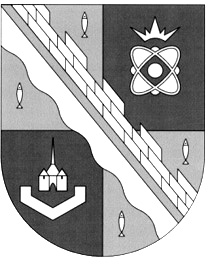 ГЛАВА МУНИЦИПАЛЬНОГО ОБРАЗОВАНИЯ СОСНОВОБОРСКИЙ ГОРОДСКОЙ ОКРУГ ЛЕНИНГРАДСКОЙ ОБЛАСТИ РАСПОРЯЖЕНИЕот 06.11.2015 г.   №   52 -рРуководствуясь требованиями статьи 28 Федерального закона «Об общих принципах организации местного самоуправления в Российской Федерации» от 6 октября 2003 года № 131-ФЗ (в редакции на 03.02.2015 г.), решением совета депутатов от 30.01.2015 г.  № 10  «Об утверждении Положения о порядке организации и проведения публичных слушаний по проекту бюджета и годовому отчету об исполнении бюджета Сосновоборского городского округа», решением совета депутатов от 18 сентября 2006 года №143 «Об утверждении Положения о публичных слушаниях в Сосновоборском городском округе» (с изменениями, внесенными решением совета депутатов 30.01.2015г. N 11):1. Назначить проведение публичных слушаний по рассмотрению проекта бюджета Сосновоборского городского округа на 2016 год и на плановый период 2017 и 2018 годов на 18 ноября 2015 года в 17.00 в большом актовом зале здания администрации Сосновоборского городского округа.2. Сбор и обработку предложений, поступивших по проекту бюджета Сосновоборского городского округа на 2016 год и на плановый период 2017 и 2018 годов, осуществляет аппарат совета депутатов Сосновоборского городского округа. Назначить ответственным за сбор и обработку предложений заместителя председателя совета депутатов Сорокина Николая Петровича..3. Назначить ответственным за организацию и проведение публичных слушаний от совета депутатов заместителя председателя совета депутатов Сорокина Н.П.4. Назначить ответственным за организацию и проведение публичных слушаний от администрации Сосновоборского городского округа заместителя главы администрации, председателя комитета финансов Козловскую О.Г.   5. Заместителю председателя совета депутатов Сорокину Н.П. в установленный срок обеспечить опубликование информационного сообщения в городской газете «Маяк».6. Заместителю председателя совета депутатов Сорокину Н.П. в установленный срок разместить информационное сообщение и проект бюджета Сосновоборского городского округа на 2016 год и на плановый период 2017 и 2018 годов на официальном сайте администрации городского округа в сети «Интернет».Глава Сосновоборскогогородского округа				         		                          Д.В. Пуляевскийисп. Ремнева Е.И.62-868 Согласовано:                                                    Рассылка:                                                             общий отдел администрации Сосновоборского                                                                          городского округа, Комитет финансов Сосновоборского                                                                          городского округа, финансово-конрольная комиссия 	Заместитель председателя совета депутатов 								      ______________ Н.П.Сорокин«____»__________ 2015 г.Председатель финансово-контрольнойкомиссии Сосновоборского городского округа _______________ М.Н. Морозова «____»_________ 2015 г.«О  назначении публичных слушаний по проекту бюджета Сосновоборского городского округа на 2016 год и на    плановый период 2017 и 2018 годов на 18  ноября 2015 года»